ИНФОРМАЦИЯ     Предоставление разрешения заинтересованному лицу на условно разрешенные виды использования «Магазины» (код 4.4) для земельного участка с  кадастровым номером 86:14:0101012:2134  и объекта капитального строительства.Заявитель Мустафаев Э.М.оЗемельный участок 86:14:0101012:2134, расположен в микрорайоне Земля Санникова, ул. Яковлева, дом 16.Земельный участок расположен в зоне Ж3 «Зона малоэтажной жилой застройки».Участок в собственности заявителя с 15.01.2010 (86-86-10/1004/2009-298), вид разрешенного использования «под жилой дом усадебного типа с магазином»  На земельном участке расположен жилой дом усадебного типа с магазином, введен в эксплуатацию в 2008 году, находится в собственности заявителя (86-86-10/006/2010-286)Цель запрашиваемого разрешения: для возможности осуществления предпринимательской деятельности, исключение жилых помещений из состава помещений объекта, организация продуктового магазина сетевой организации. Существующая ситуация:Участок расположен в территориальной зоне Ж3 «Зона малоэтажной жилой застройки».Два земельных участка объединены. Общая площадь 2324 м2 (0,23га). - площадь земельного участка на основании кадастрового учета 2324 кв.м- общая площадь объекта на основании технического паспорта 725,9 кв.м.- жилая площадь -27,9 кв.м- 2 этажа.Парковка автомобилей осуществляется на прилегающей территории, благоустройство которой выполнено заявителем (около 17 м/м).На основании технического паспорта объекта, торговая площадь  - 465,2 кв.м.         В соответствии региональным нормативам градостроительного проектирования:       -  площадь земельного участка под магазин  с указанной торговой площадью  должна   равняться  2791,2 кв.м.  , фактически -  2324,0 кв.м;      - объект должен быть обеспечен парковочными местами (на 100 кв.м торговой площади 7 м/м) – 33 м/м. В соответствии с САНПИН 2.2.1/2.1.1.1200-03 «Санитарно-защитные зоны и санитарная классификация предприятий, сооружений и иных объектов» (постановление Главного государственного санитарного врача РФ от 25.09.2007 N 74  от 25.09.2007 г. №74 (ред. от 25.04.2014), отдельно стоящие гипермаркеты, супермаркеты, торговые комплексы и центры, предприятия общественного питания, мелкооптовые рынки, рынки продовольственных и промышленных товаров, многофункциональные комплексы относятся к  V классу санитарной классификации и образуют санитарно-защитную зону 50 м. Санитарно-защитная зона не должна накладываться на жилую застройку, включая отдельные жилые дома, территории садоводческих товариществ и коттеджной застройки. При  этом  санитарно-защитная зона    может быть  обоснованно уменьшена  до границ земельного участка  при  разработке проекта санитарно-защитной зоны и утверждении  ее границ в установленном порядке  Главным санитарным врачом субъекта РФ. В рассматриваемом случае, объект расположен на территории жилой застройки, зона в 50м накладывается на существующие жилые дома, минимальное расстояние от объекта до жилого дома 10,5м. 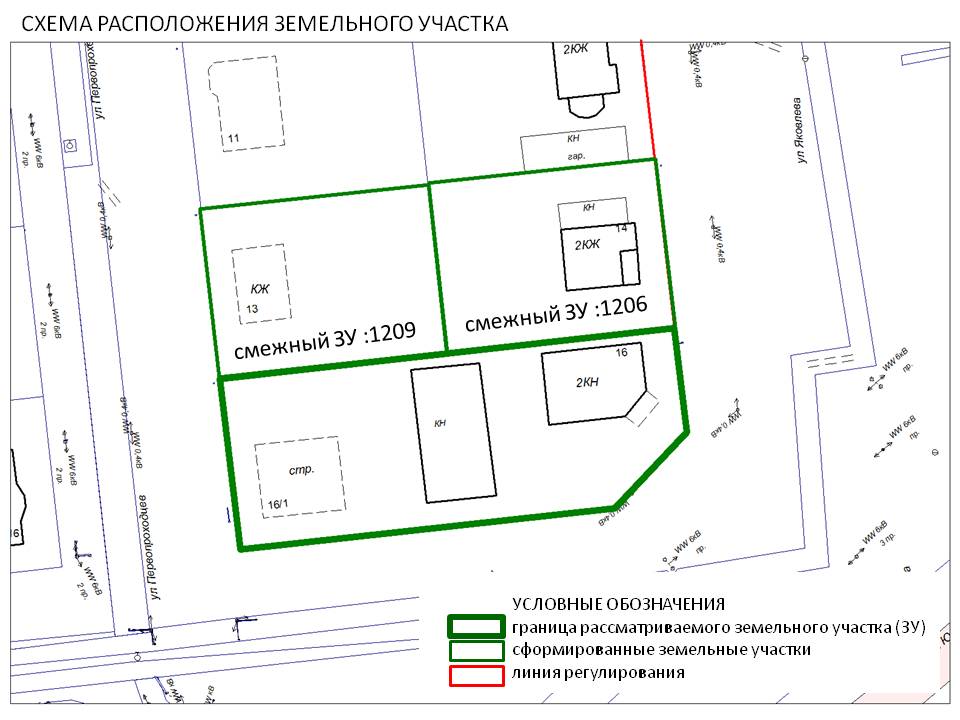 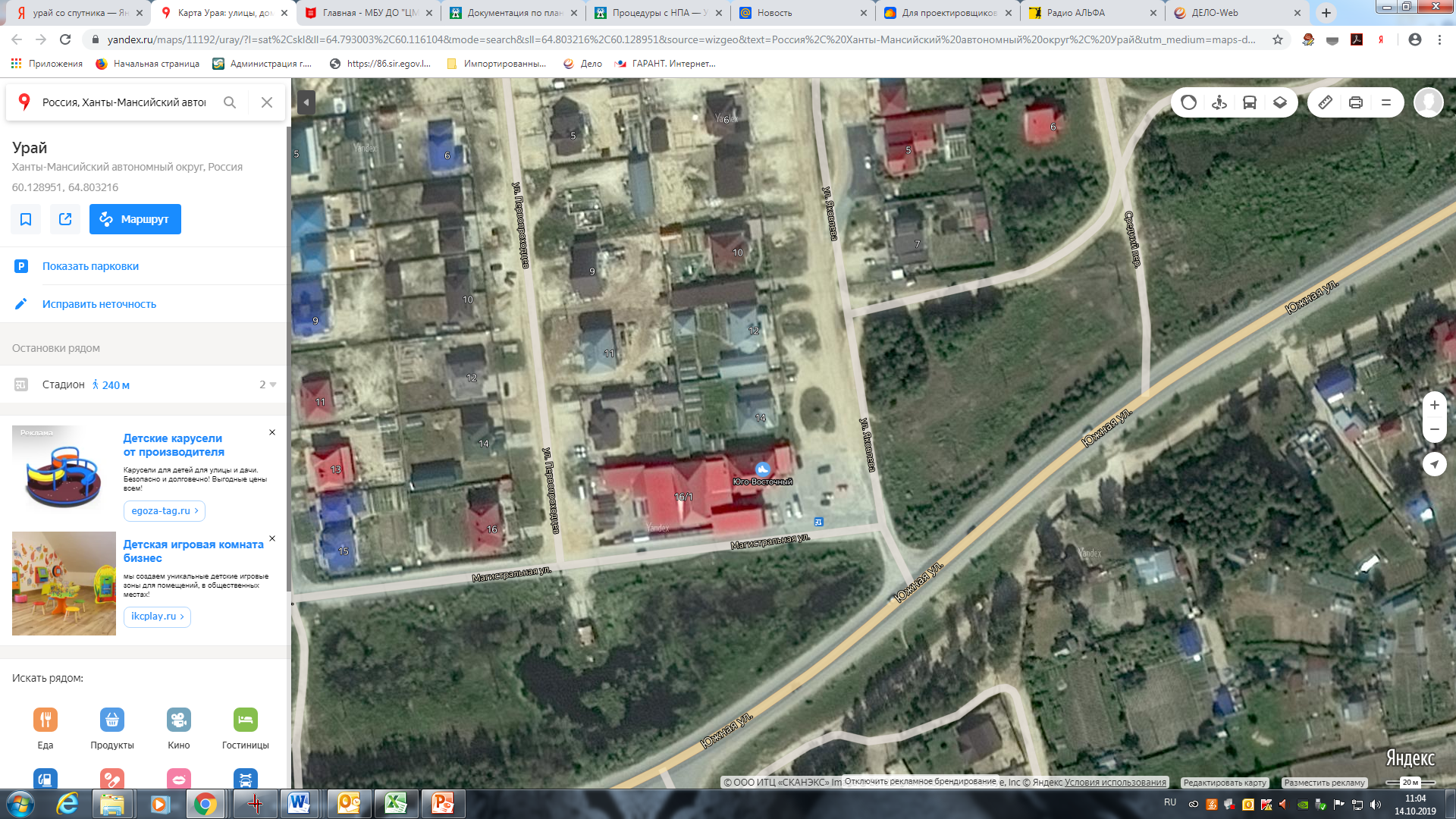 